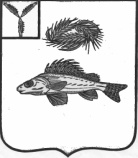 КОНТРОЛЬНО-СЧЕТНАЯ КОМИССИЯ ЕРШОВСКОГО МУНИЦИПАЛЬНОГО РАЙОНА САРАТОВСКОЙ ОБЛАСТИ_________________________________________________________________Заключение Контрольно-счетной комиссииЕршовского муниципального района на годовой отчет об исполнениибюджета муниципального образования  город Ершов за 2020 годг.Ершов                                                                                        12 апреля 2021г.Заключение на годовой отчет об исполнении бюджета муниципального образования город Ершов подготовлено Контрольно-счетной комиссией Ершовского муниципального района на основании статьи 264.4 Бюджетного кодекса Российской Федерации, статьи 20 Положения о бюджетном процессе в муниципальном образовании город Ершов, утвержденного решением Совета депутатов  МО г.Ершов от 28.09.2016г. №43-255, пункта 1.3. Соглашения о передаче Контрольно-счетной комиссии Ершовского муниципального района полномочий контрольно-счетного органа муниципального образования город Ершов по осуществлению внешнего муниципального финансового контроля  от 01.09.2014г. Внешняя проверка годового отчета об исполнении местного бюджета проведена в соответствии со Стандартом внешнего муниципального финансового контроля СФК 1 «Проведение внешней проверки годового отчета об исполнении местного бюджета за отчетный год», утвержденным распоряжением КСК от 28.07.2015 № 45-о (далее – Стандарт), с соблюдением требований БК РФ.Целью внешней проверки годового отчета за 2020 год является:- определение степени полноты и достоверности сведений, представленных вбюджетной отчетности муниципального образования город Ершов за 2020год;- соответствие фактического исполнения бюджета его плановым назначениям, установленным решением Совета муниципального образования город Ершов о бюджете, а также оценка эффективности и результативности использования в отчетном году бюджетных средств;- подготовка заключения на годовой отчет об исполнении бюджетамуниципального образования город Ершов.Предметом внешней проверки является отчет об исполнении бюджетамуниципального образования город Ершов Ершовского муниципального района за 2020 год.Объектом внешней проверки выступает администрация Ершовского муниципального района.Проверяемый период: 2020 год.Проверка проведена Контрольно-счетной комиссии Ершовскогомуниципального района на основании представленных форм отчетности, без выхода на объект проверки.Для проведения внешней проверки годового отчета об исполнении бюджета, в соответствии с бюджетным законодательством и запросом Контрольно-счетной комиссии Ершовского муниципального района была представлена годовая бюджетная отчетности муниципального образования, в которую вошли:1. Баланс главного распорядителя, распорядителя, получателя бюджетныхсредств, главного администратора, администратора источников финансирования дефицита бюджета, главного администратора, администратора доходов бюджета (ф.0503130);2. Справка по заключению счетов бюджетного учета отчетного финансовогогода (ф. 0503110);3. Отчет об исполнении бюджета главного распорядителя, распорядителя,получателя бюджетных средств, главного администратора, администратораисточников финансирования дефицита бюджета, главного администратора,администратора доходов бюджета (ф. 0503127);4. Отчет о финансовых результатах деятельности (ф. 0503121);5. Отчет о движении денежных средств (ф. 0503123);6. Отчет о бюджетных обязательствах (ф. 05003128);7. Справка по консолидируемым расчетам (ф. 0503125);8. Сведения о дебиторской и кредиторской задолженности (ф. 0503169);9. Пояснительная записка (ф. 0503160).10.Решение Совета муниципального образования город Ершов 24.12.2019№ 21-121 «О бюджете муниципального образования город Ершов на 2020 год и на плановый период 2021 и 2022 годов» (с изменениями от 25.02.2020г. №24-138, от 28.05.2020г. №25-142, от 30.06.2020г. №26-148, от 17.07.2020г. №27-156, от 28.09.2020г. №28-177, от 26.10.2020г. №29-185, от 17.11.2020г. №30-191, от 21.12.2020г. №31-200, от 29.12.2020г. №32-204. 11. Проект решения об утверждении отчета об исполнении бюджета за 2020г.Документация представлена 24.03.2021 года, что соответствует срокам,указанным в ст. 264.4 Бюджетного кодекса Российской Федерации.Итоги внешней проверки годового отчета об исполнении бюджетаПроверка проведена в целях проведения оценки достоверности годовойотчетности об исполнении бюджета были исследованы полнота и достоверность представленной отчетности, ее соответствие требованиям Инструкций, утвержденной приказом Минфина от 28.12.2010 г №191н. В рамках проводимой проверки проверена правильность заполнения отчетных форм, соответствие плановых показателей, указанных в отчетности, показателям, утвержденным Решением о бюджете на соответствующий финансовый год с учетом изменений, внесенных в ходе его исполнения, согласованность соответствующих форм отчетности, использование бюджетных средств на цели, связанные с осуществлением возложенных на ГРБС задач и функций, другие вопросы.Бюджетная отчетность за 2020 год представлена на бумажных носителях всброшюрованном виде с сопроводительным письмом.По составу и полноте бюджетная отчетность представлена в объеме формпредусмотренных статьей 264.1 Бюджетного кодекса РФ и требованиям п. 11Инструкции, утвержденной приказом Минфина от 28.12.2010 г №191н.Бюджетная отчетность составлена нарастающим итогом с начала года в рублях с точность до второго десятичного знака после запятой, что соответствует требованиям п. 9 Инструкции, утвержденной приказом Минфина России от 29.12.2010 №191н.Проверка форм бюджетной отчетностиОтчет об исполнении бюджета главного распорядителя, распорядителя, получателя бюджетных средств, главного администратора, администратора источников финансирования дефицита бюджета, главного администратора, администратора доходов бюджета (ф. 0503127)Форма отчёта об исполнении бюджета за 2020 год главного администратора бюджетных средств содержит данные об исполнении бюджета по доходам, расходам, утверждённым бюджетной росписью с учётом последующих изменений, оформленных в установленном порядке и источникам финансирования дефицита бюджета. Отчёт  сформирован нарастающим итогом с начала года в рублях.Контрольные соотношения между показателями отчета о движении денежных средств (форма 0503123) и отчёта об исполнении бюджета главного распорядителя, распорядителя, получателя бюджетных средств, главного администратора, администратора источников финансирования дефицита бюджета, главного администратора, администратора доходов бюджета (форма 0503127) соблюдены.В разрезе кодов бюджетной классификации расходов (целевых статьей, видов расходов и статей (подстатей) Классификации операций сектора государственного управления (КОСГУ)) расходы исполнены в пределах утвержденных бюджетных назначений и доведенных лимитов бюджетных обязательств.Баланс главного распорядителя, распорядителя, получателя бюджетных средств, главного администратора, администратора источников финансирования дефицита бюджета, главного администратора, администратора доходов бюджета (ф. 0503130) Баланс исполнения бюджета (ф. 0503130) сформирован по состояниюна 1 января 2021 года и отражает сведения об активах, обязательствах ифинансовом результате в части бюджетной деятельности. Средства вовременном распоряжении и финансовые вложения отсутствуют. Показателиграфы баланса «на конец отчетного периода» указаны с учетом проведенныхпри завершении финансового года заключительных оборотов по счетамбюджетного учета.Согласно данным раздела I баланса на 01.01.2021 года, нефинансовыеактивы за счёт бюджетной деятельности уменьшение за 2020 год на 111820,4 тыс.рублей и составили 26,8 тыс. рублей, в том числе: основные средстваостаточной стоимостью 5118,9тыс. рублей (уменьшение по сравнению с01.01.2020 года на 1114,9 тыс. рублей), непроизведенные активы - 0 тыс. рублей (на уровне 2019 года), материальные запасы стоимостью – 18,2 тыс. рублей (незначительное увеличение на 16,1 тыс. рублей), нефинансовые активы имущества казны – отсутствуют, вложения в нефинансовые активы – 21675,6 тыс.рублей (значительное уменьшение по сравнению с 01.01.2020г. на 110721,7 тыс.рублей).Сумма начисленной амортизации по основным средствам за отчетныйпериод увеличилась по сравнению с началом 2020 года на 2022,6 тыс. рублей и составила 5498,4 тыс. рублей. Данные об остатках основных средств,материальных запасах, нефинансовых активов имущества казны на начало иконец отчетного года, отраженные в сведениях о движении нефинансовыхактивов (ф. 0503168) соответствуют показателям I раздела баланса.Показатели II раздела баланса «Финансовые активы» сложились врезультате вложений в финансовые активы и по состоянию на 01.01.2021 года составляет 73,8 тыс. рублей (увеличение на 50,8 тыс. руб. по сравнению с уровнем на начало года). Финансовые активы в виде дебиторской задолженности по доходам на 01 января 2021 года составили 73,8 тыс. рублей, что соответствует данным «Сведений по дебиторской и кредиторской задолженности» (ф. 0503169).Согласно показателям III раздела баланса «Обязательства» и показателямформы 0503169 кредиторская задолженность по состоянию на 01.01.2021 года составляет 743,5 тыс. рублей.Раздел IV баланса содержит сведения о финансовом результате, размеркоторого на 01.01.2021 года составил 26886,5 тыс. рублей, в том числефинансовый результат экономического субъекта – 26143,0 тыс. рублей.В справке о наличии имущества и обязательств на забалансовых счетахчислится: основные средства в эксплуатации – 818,1 тыс.рублей.При проверке увязки отчетных форм установлено, что контрольныесоотношения между показателями баланса (ф.0503130), отчета о финансовыхрезультатах деятельности (ф. 0503121) и справки по заключению счетовбюджетного учета отчетного финансового года (ф.0503110) соблюдены.Отчёт о финансовых результатах деятельности (форма 0503121) . Отчёт о финансовых результатах деятельности представлен по форме 0503121 в соответствии с п.п. 92-100 Инструкции №191н.Отчет содержит данные о финансовых результатах деятельности учреждения в разрезе кодов КОСГУ по состоянию на 1 января года 2021 года.Соблюдено соответствие показателей Отчёта о финансовых результатах (форма 0503121) и Справкой по заключению счетов бюджетного учёта отчётного финансового года (форма 0503110).Отчет о движении денежных средств (форма 0503123);Отчет о движении денежных средств (форма 0503123) составлен и содержитданные о движении денежных средств на счете в рублях, открытом в финансовом органе, осуществляющим кассовое обслуживание исполнения бюджета, по состоянию на 1 января 2021 года, составлен в разрезе кодов КОСГУ.Проверка контрольных соотношений между показателями форм бюджетнойотчётности, в том числе: отчета о движении денежных средств (ф. 0503123) иОтчётом о финансовых результатах (форма 0503121) расхождений не выявила.Отчет о принятых бюджетных обязательствах (форма 0503128)Отчет (форма 0503128) сформирован согласно п.68-91 Инструкции 191н.Показатели на 1 января года 2021 года отражены на основании данных о принятии и исполнении бюджетных обязательств в рамках осуществляемой ими бюджетной деятельности в соответствующем финансовом году.Показатели граф 4, 5 – годовые утвержденных (доведенных) бюджетныеназначения на 2020 год с учетом изменений и графы 10 – исполнено денежных обязательств Отчета (форма 0503128) увязываются с показателями граф 4, 5 и 9 Отчета (форма 0503127) соответственно, расхождения не установлены.По графам 6-10 – отражены показатели объема принимаемых, принятых,исполненных обязательств (денежных обязательств).Принятые бюджетные обязательства (графа 7) за 2020 год составили153724,8 тыс. рублей, что составляет 99,7% от суммы утвержденных бюджетных ассигнований.Показатели графы 10, показатели исполненных денежных обязательств в сумме 152981,3 тыс. рублей не превышают показатели принятых бюджетных обязательств (графа 7) и денежных обязательств (графы 9).В группе граф «Не исполнено принятых обязательств» отражены объемыпринятых бюджетных обязательств (денежных обязательств) отчетного финансового года и не исполненных на 1 января 2021 года. Сумма принятых и неисполненных бюджетных обязательств по состоянию на 01.01.2021 года составила 743,5 тыс.рублей.Сумма принятых денежных обязательств отражена в форме «Сведения одебиторской и кредиторской задолженности» (ф. 0503169).Состояние дебиторской и кредиторской задолженности (форма 0503169)Анализ данных формы 0503169 «Сведения о дебиторской и кредиторскойзадолженности» по состоянию на 01.01.2021 год муниципального образования город Ершов показал наличие кредиторской задолженности в сумме 743,5 тыс.рублей.Дебиторская задолженность по состоянию на 01.01.2021г. составляет 73,8 тыс. руб.Данные формы соответствуют соответствующим строкам Баланса главного распорядителя, распорядителя, получателя бюджетных средств, главного администратора, администратора источников финансирования дефицита бюджета, главного администратора, администратора доходов бюджета (ф. 0503130).Пояснительная записка (форма 0503160).Согласно требованиям п.п. 151-174 Инструкции №191н пояснительная записка к отчету об исполнении бюджета представлена по форме 0503160. Представленная пояснительная записка  соответствует всем требованиям п. 152 Инструкции, утвержденной приказом Министерства финансов РФ от 28.12.2010 г. №191н. По основным показателям отчет об исполнении бюджета муниципального образования город Ершов соответствует требованиям Инструкции о порядке составления и представления годовой, квартальной и месячной отчетности об исполнении бюджетов бюджетной системы Российской Федерации, утвержденной Приказом Минфина РФ от 28 декабря 2010 г. N 191н.В целом показатели годовой бюджетной отчетности муниципального образования город Ершов могут быть признаны достоверными.Общая характеристика исполнения бюджета муниципального образования город Ершов за 2020 год.Бюджет муниципального образования город Ершов утвержден РешениемСовета депутатов муниципального образования город Ершов от 24 декабря 2019 года №21-121 «О бюджете муниципального образования город Ершов на 2020 год и на плановый период 2021 и 2022 годов» с основными характеристиками бюджета:1) общий объем доходов бюджета в сумме 87769,4 тыс. рублей;2) общий объем расходов бюджета в сумме 87769,4 тыс. рублей.Дефицит бюджета составляет 0 рублей.В течение 2020 года в данное решение вносились изменения.В результате изменений сумма доходной части бюджета увеличилась на64677,7 тыс. рублей или на 73,7%. Расходной части бюджета увеличилась на  66434,9 тыс. рублей или на 75,7 %.Таким образом, утвержденные бюджетные назначения на 01.01.2021 годасоставили (таблица 1):1) общий объем доходов бюджета в сумме 152447,1 тыс. рублей;2) общий объем расходов бюджета в сумме 154204,3 тыс. рублей.Дефицит бюджета составляет 1757,2 тыс.рублей.Исполнение за 2020 год по доходам составило 151675,7 тыс. рублей или 99,5%, по расходам 152981,3 тыс.рублей  или 99,2%, от уточненных бюджетных назначений, дефицит составил -1305,6 тыс.рублей.Основные параметры бюджета муниципального образования город Ершов по итогам 2020 годаТабл.1 (тыс.рублей)Исполнение доходной части бюджета за 2020 годВ общем объеме доходов, поступивших за 2020 год, налоговые и неналоговые доходы составляют 60826,5 тыс.рублей, финансовая помощь получена в сумме 90849,2 тыс. рублей в рамках межбюджетных трансфертов передаваемых бюджетам поселений из областного бюджета по заключенным соглашениям о передаче полномочий.Динамика поступления доходов муниципального образования город Ершов за 2020 год                               Табл.2 (тыс.рублей)Анализ доходов в разрезе показателей показал (таблица №2):Налог на доходы физических лиц за отчетный период исполнен в объеме32674,4 тыс.рублей или 100,3%, при сумме утвержденных бюджетных назначений 32566,7 тыс. рублей.Акцизы по подакцизным товарам в 2020г. составили 5612,5 тыс.рублей при плане 5612,3 тыс.рублей или 100,0%.Налог на имущество физических лиц в 2020 году составил 4884,0 тыс. рублейпри плане 4857,7 тыс. рублей и составляет 100,5%.Единый сельскохозяйственный налог выполнен в сумме 3911,0 тыс.рублей или 80,8%,при сумме утвержденных бюджетных назначений 4841,9 тыс. рублей.Земельный налог выполнен в сумме 10586,0 тыс.рублей или 100,2%, при сумме утвержденных бюджетных назначений 10564,1 тыс.рублей.Неналоговые доходы в 2020г.  составили 3158,6 тыс.рублей  или 100,1% , при сумме утвержденных бюджетных назначений 3155,2 тыс.рублей.При формировании собственных доходов бюджета в 2020 году наибольшийудельный вес в структуре налоговых и неналоговых доходов бюджета занимает налог на доходы физ.лиц 21,5% или 32674,4 тыс. рублей, вторым по величине является земельный налог7,0% или 10586,0 тыс.рублей.Безвозмездные поступления исполнены в объеме 90849,2 тыс. рублей, исполнение составило 100,0%.Дотация бюджетам бюджетной системы РФ исполнена в объеме 100% исоставила 1068,0 тыс. рублей, что составляет 0,7% в общей сумме безвозмездных поступлений.Субсидия исполнена в объеме 100% и составила 30871,2  тыс. рублей. Межбюджетные трансферты исполнены в сумме 58400,0 тыс. рублей, исполнены в объеме 100% и переданы в городское поселение на создание комфортной городской среды в малых городах и исторических поселениях – победителях Всероссийского конкурса лучших проектов создания комфортной городской среды.Прочие безвозмездные поступления составили 175,0 тыс.рублей или 100,0% к утвержденным бюджетным назначениям.Прочие безвозмездные перечисления составляют 260,0 тыс.рублей или 100,0% к утвержденным бюджетным назначениям.Прочие безвозмездные поступления составляют  75,0 тыс.рублей или 100,0% к утвержденным бюджетным назначениям.В структуре доходов сумма безвозмездных поступлений составила 59,9%, вструктуре безвозмездных поступлений наибольший удельный вес 38,5% занимает иные межбюджетные трансферты 58400,0 тыс. рублей.В целом по итогам 2020 года бюджет муниципального образования город Ершов по доходам исполнен в сумме 151675,7 тыс. рублей, что составляет 99,5% от суммы утвержденных бюджетных назначений.Исполнение расходной части бюджета за 2020 годРасходы бюджета муниципального образования город Ершов за 2020 год поуточненным бюджетным назначениям составили 154204,3 тыс.руб., исполнены в сумме 152981,3 тыс.руб. или 99,2%. Первоначальные бюджетные назначении увеличились на 66434,9 тыс. рублей или на 75,7%.Увеличение расходов связано с увеличением доходной части.Анализ расходных обязательств за 2020 год по разделам и подразделам бюджетной классификации табл.3 (тыс.рублей)Анализ расходных обязательств по разделам бюджетной классификации показал:Раздел 01 «Общегосударственные вопросы»Расходы на раздел «Общегосударственные вопросы» исполнены в сумме2232,5 тыс. рублей или 97,1% от уточненных бюджетных назначений в сумме 2299,6 тыс. рублей, в общей структуре расходов, раздел общегосударственные расходы занимает 1,5%. В результате анализа расходов в разрезе подразделов можно сказать следующее:0103 «Функционирование законодательных (представительных) органов местного самоуправления». Исполнение составило в сумме 1213,4 тыс. рублей или 99,1%.0104 «Функционирование исполнительных органов государственной власти,  местных администраций». По данному подразделу при плановых назначениях в сумме 294,8 тыс. рублей исполнение составило 239,2 тыс.рублей или 81,1% .0113 «Другие общегосударственные вопросы». Исполнение по данному подразделу при плановых назначениях в сумме 779,9тыс. рублей исполнение составило 100,0% .Раздел 03 «Национальная безопасность и правоохранительная деятельность»Расходы на раздел «Национальная безопасность и правоохранительная деятельность» исполнены в сумме 279,3 тыс. рублей или 100,0% от уточненных бюджетных назначений, в общей структуре расходов, раздел занимает 0,2%.Раздел предусматривает два подраздела0309 «Защита населения и территории от чрезвычайных ситуаций природного и техногенного характера, гражданская оборона», по данному подразделу запланированы средства в размере 101,6 тыс. руб., исполнение составило 100%;0310 «Обеспечение пожарной безопасности», по данному подразделу запланированы средства в размере 177,7 тыс.рублей, исполнение составило 100,0%.Раздел 04 «Национальная экономика».Расходы на раздел «Национальная экономика» исполнены в сумме 30034,7 тыс. рублей или 99,7% от уточненных бюджетных назначений в сумме 30123,1 тыс. рублей, в общей структуре расходов, раздел занимает 19,6%.Раздел «национальная экономика» предусматривает реализацию трехподразделов:-подраздел 0402 «Топливно-энергетический комплекс» предусматривает муниципальную программу «Повышение энергоэффективности и энергосбережения муниципального образования город Ершов до 2020г.» в 2020г. на данное мероприятие запланировано 5259,5 тыс.рублей, исполнение составило 100,0%;- подраздел 0406 «Водное хозяйство» предусматривает муниципальную программу «Обеспечение населения доступным жильем и развитие жилищно-коммунальной инфраструктуры муниципального образования город Ершов до 2020г.»  в 2020г. на данное мероприятие запланировано161,3 тыс.руб. ,исполнение составило 100,0%.- подраздел 0409 «Дорожное хозяйство» предусматривает реализациюмуниципальной программы «Развитие транспортной системы муниципального образования на 2017-2020г.» в 2020 году на данное мероприятие запланировано 24702,3 тыс.рублей, исполнение составило 24613,9 тыс.руб.  или 99,6%.Раздел 05 «Жилищно-коммунальное хозяйство»Расходы на раздел «Жилищно-коммунальное хозяйство» исполнены в сумме120220,1 тыс. рублей или 99,1% от уточненных бюджетных назначений в сумме 121287,6 тыс. рублей, в общей структуре расходов, раздел общегосударственные расходы занимает 78,6%.В данный раздел входит три подраздела: - по подразделу 0501 «Жилищное хозяйство» исполнение составило 930,3 тыс.рублей или 100,0%;- по подразделу 0502 «Коммунальное хозяйство» исполнение составило 9409,4 тыс. рублей или 99,4% от уточненных бюджетных назначений; - по подразделу 0503 «Благоустройство» расходные обязательства исполнены в объеме 109880,4 тыс. рублей или 99,1% от суммы утвержденных бюджетных назначений. Раздел 11 «Физическая культура и спорт»Раздел «Физическая культура и спорт» предусматривается финансирование мероприятий муниципальной программы «Развитие физической культуры, спорта и молодежной политики муниципального образования на 2017-2020г.» по данному подразделу исполнение составило 214,7 тыс. руб. или 100% от утвержденных бюджетных назначений.Исполнение муниципальных программВ бюджете муниципального образования город Ершов на 2020 годпредусмотрено семь муниципальных программ. В 2020г. запланировано  151904,7 тыс.рублей, исполнение составило 150748,8 тыс.рублей или 99,2%.Анализ реализации муниципальной программы в разрезе подпрограммТабл.4(тыс.рублей)Муниципальная программа «Обеспечение населения доступным жильем и развитие жилищной коммунальной инфраструктуры муниципального образования город Ершов до 2020 года». На 2020 год запланировано 10562,3 тыс. рублей, исполнено 99,4%.На реализацию муниципальной программы «Развитие транспортной системы муниципального образования город Ершов до 2020г.» в 2020 годузапланировано 24702,3 тыс.рублей, исполнение составило 99,6%.На реализацию муниципальной программы «Благоустройство территории муниципального образования город Ершов до 2020г.» в 2020 году запланировано 17529,5 тыс.рублей, исполнение составило 94,3%.На реализацию муниципальной программы «Защита населения и территории от чрезвычайных ситуаций, обеспечение пожарной безопасности до 2020г.» в 2020 году запланировано 279,3 тыс. рублей, исполнение составило 100,0%.На реализацию муниципальной программы «Повышение энергоэффективности и энергосбережения до 2020г.» в 2020 году запланировано 5259,5 тыс.рублей, исполнение составило 100,0%.На реализацию муниципальной программы «Развитие физической культуры, спорта и молодежной политики муниципального образования город Ершов на 2017-2020г.» в 2020 году запланировано 214,7 тыс.рублей, исполнение составило 100,0%.На реализацию муниципальной программы «Формирование комфортной городской среды на 2018-2022г.» в 2020 году запланировано 93357,1 тыс.рублей, исполнение составило 100,0%.Финансирование муниципальных программы осуществляться за счет средств муниципального образования город Ершов и межбюджетных трансфертов, передаваемых бюджетам городских поселений из областного бюджетов на осуществление части полномочий по решению вопросов местного значения в соответствии с заключенными соглашениями.Источники финансирования дефицита бюджетаРешением Совета муниципального образования город Ершов от 24 декабря 2019 года №21-121«О бюджете муниципального образования город Ершов на 2020 год и на плановый период 2021 и 2022 годов» бюджет был принят бездефицитным.Источники финансирования дефицита бюджета В соответствии с отчетом за 2020 года бюджет муниципального образования город Ершов исполнен с дефицитом в объеме -1305,6 тыс. рублей.В разрезе источников финансирования бюджета в соответствии с представленным отчетом исполнение составило:   - увеличение прочих остатков денежных средств бюджетов поселений -151675,7 тыс. рублей при утвержденных бюджетных назначениях в сумме -152447,1 тыс. рублей;-уменьшение прочих остатков денежных средств бюджетов поселений 152981,3 тыс. рублей при утвержденных бюджетных назначениях в сумме 154204,3тыс. рублей.Разница данных показателей дает отрицательную единицу, в результатеполучаем дефицит бюджета в сумме -1305,6 тыс. рублей.Согласно ст. 96 Бюджетного кодекса РФ в состав источников входит изменение остатков средств на счетах по учету средств местного бюджета в течение соответствующего финансового года. То есть, после завершения операций по принятым обязательствам закончившегося года остаток средств на бюджетном счете подлежит учету в качестве остатка средств на начало очередного финансового года.Сумма остатков средств на счетах по учету средств является внутренним источником дефицита бюджета и покрывает дефицит бюджета в полном объеме.Резервный фондСогласно пункта 3 статьи 81 БК РФ размер резервного фонда не может превышать 3 процента утвержденного решением о бюджете общего объема расходов. Резервный фонд МО г.Ершов на 2020г. запланирован первоначально в размере 300,0 тыс. руб., что соответствует БК РФ. В уточненном плане резервный фонд не утверждался. Согласно отчета об исполнении бюджетных средств резервного фонда в 2020г. не расходовался.Выводы и предложенияБюджетная отчетность, представленная в Контрольно-счетную комиссиюЕршовского муниципального района, соответствует требованиям ст. 264.1 Бюджетного кодекса РФ, п. 11 Инструкции №191н, в сроки, установленные ст. 264.4 Бюджетного кодекса РФ.Плановые бюджетные назначения отчета об исполнении бюджета (ф. 0503127) соответствуют данным бюджетной росписи муниципального образования город Ершов за 2020 год.Проведенная внешняя проверка подтвердила, что расходование бюджетныхсредств в 2020 году осуществлялось в пределах ассигнований, утвержденных бюджетной росписью и бюджетных полномочий, определенных ст. 158 БК РФ.Расходование средств резервного фонда в отчетном периоде неосуществлялось. Муниципальный долг муниципального образования на 01.01.2020 года отсутствует. По основным показателям отчет об исполнении бюджета муниципального образования город  Ершов соответствует требованиям Инструкции о порядке составления и представления годовой, 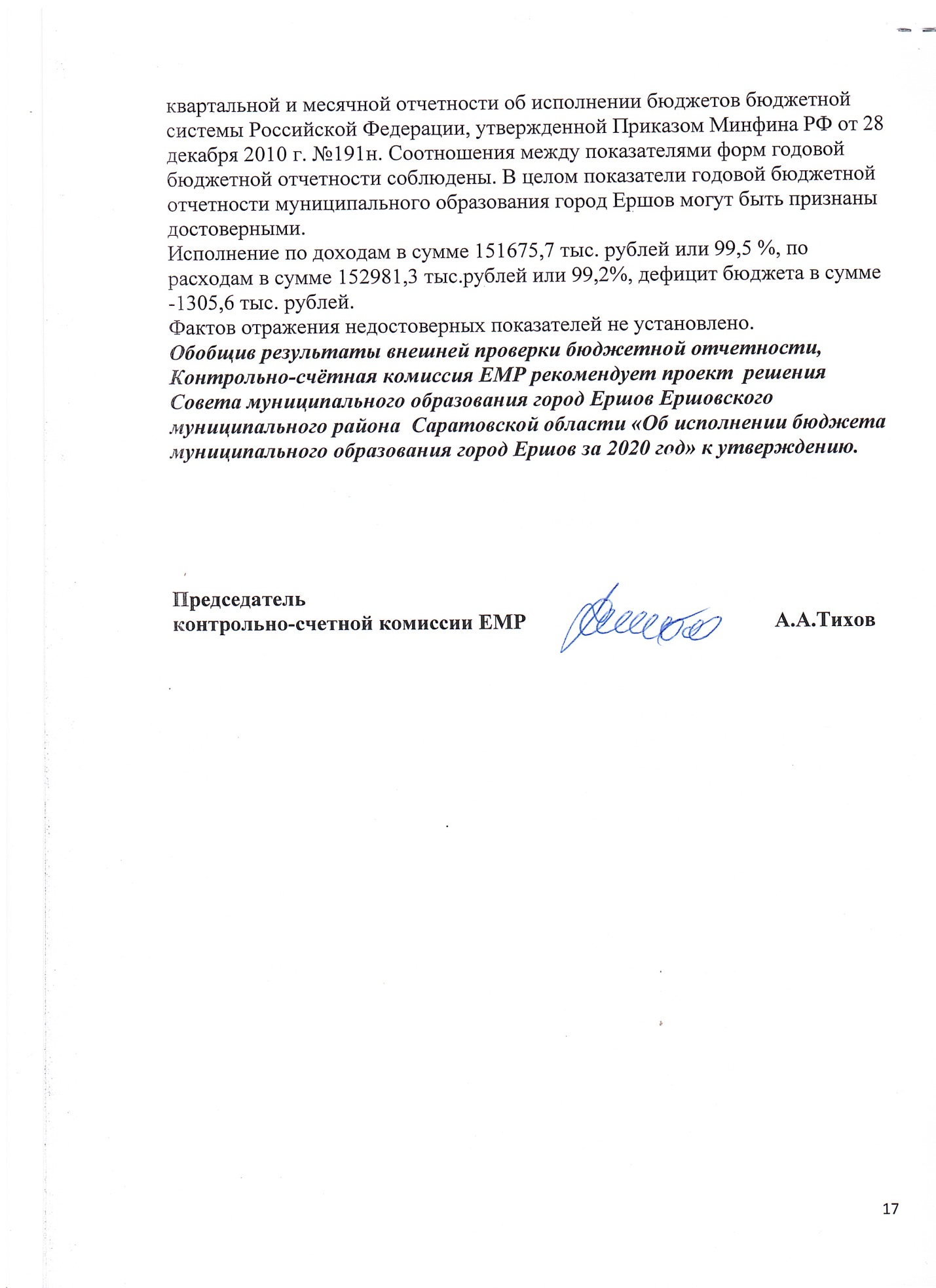 Наименование показателяПервоначальный планУточненные бюджетные назначенияИсполнение%исполнения к уточненным бюджетным назначениямОтклонение уточненных бюджетных назначений от первоначально утвержденных Доходы бюджета, всего87769,4152447,1151675,799,5-771,4в т.ч. налоговые и неналоговые65734,761597,960826,598,8-771,4Безвозмездные поступления22034,790849,290849,2100,00Расходы бюджета87769,4154204,3152981,399,2-1223,0Дефицит(-), профицит (+)01757,21305,674,3-451,6Наименование показателяПервоначальный планУточненные бюджетные назначенияИсполнениеОтклонение уточненных бюджетных назначений от первоначально утвержденных % испол-нения к уточнен-ным бюд-жетным назна-чениям Структура исполнения 2020 г. 1234567Налоговые и неналоговые доходы65734,761597,960826,5-771,498,840,1Налоговые доходы63095,558442,757667,9-774,898,738,0Налог на доходы физических лиц32634,132566,732674,4107,7100,321,5Акцизы по подакцизным товарам5826,95612,35612,50,2100,03,7Единый с/х налог13007,64841,93911,0-930,980,82,6Налог на имущество физ.лиц3337,14857,74884,026,3100,53,2Земельный налог14793,610564,110586,021,9100,27,0Неналоговые доходы2639,23155,23158,63,4100,12,1Доходы от использования имущества2389,22204,82208,13,31,5Доходы от продажи материальных и не материальных активов200,0866,9866,90100,00,6Штрафы, санкции, возмещение ущерба50,083,583,60,1100,00Безвозмездные поступления22034,790849,290849,20100,059,9Дотации1068,01068,01068,00100,00,7Субсидия20966,730871,230871,20100,020,4Межбюджетные трансферты-58400,058400,00100,038,5Прочие безвозмездные поступления от негосударственных организаций-175,0175,00100,00,1Прочие безвозмездные перечисления-260,0260,00100,00,2Прочие безвозмездные поступления-75,075,00100,00Всего доходов87769,4152447,1151675,7-771,499,5100,0РазделыНаименование показателяПервоначальный планУточненные бюджетные назначенияИсполнениеОтклонение уточненных бюджетных назначений от первоначально утвержденных % испол-нения к уточнен-ным бюд-жетным назна-чениям Структура исполнения 2020 г. 12345678Расходы87769,4154204,3152981,3-1223,099,2100,00100Общегосударственные вопросы2160,82299,62232,5-67,197,11,50103Функционирование законодательных органов1285,81224,91213,4-11,599,10,80104Функционирование высших исполнительных органов275,0294,8239,2-55,681,10,20113Другие общегосударственные вопросы300,0779,9779,90100,00,50300Национальная безопасность и правоохранительная деятельность110,0279,3279,30100,00,20309Предупреждение чрезвычайных ситуаций и защита населенных пунктов от подтопления100,0101,6101,60100,00,10310Обеспечение пожарной безопасности10,0177,7177,70100,00,10400Национальная экономика21220,930123,130034,7-88,499,719,60402Топливно-энергетический комплекс5500,05259,55259,50100,03,40406Водное хозяйство500,0161,3161,30100,00,10409Дорожное хозяйство15220,924702,324613,9-88,499,616,10500Жилищно-коммунальное хозяйство63306,7121287,6120220,1-1067,599,178,60501Жилищное хозяйство1300,0930,3930,30100,00,60502Коммунальное хозяйство6200,09470,79409,4-61,399,46,20503Благоустройство34840,0110886,6109880,4-1006,299,171,81100Физическая культура и спорт761,0214,7214,70100,00,1Наименование программы/подпрограммыУточненные бюджетные назначенияИсполнение за2020г.Отклонение от утвержденных бюджетных назначений % исполнения к уточненным бюджетным назначениям Программа «Защита населения и территории от чрезвычайных ситуаций, обеспечение пожарной безопасности до 2020г»279,3279,30100,0подпрограмма «Защита населения и территории от чрезвычайных ситуаций»101,6101,60100,0подпрограмма «Обеспечение пожарной безопасности на территории муниципального образования»177,7177,70100,0Программа «Повышение энергоэффективности и энергосбережения муниципального образования город Ершов до 2020г.»5259,55259,50100,0Подпрограмма «Энергосбережение и повышение энергетической эффективности муниципального образования»5259,55259,50100,0Программа «Обеспечение населения доступным жильем и развитие жилищно-коммунальной инфраструктуры муниципального образования город Ершов до 2020г.»10562,310501,0-61,399,4Подпрограмма «Обеспечения населения МО г.Ершов питьево-хозяйственного назначения»161,3161,30100,0подпрограмма «Проведение капитального ремонта многоквартирных домов на территории МО город Ершов »690,0690,00100,0подпрограмма «Комплексное развитие и освоение жилищного строительства МО г.Ершов»240,3240,30100,0подпрограмма «Модернизация и реформирование жилищно-коммунального хозяйства МО город Ершов»6200,06200,00100,0подпрограмма «Создание и развитие инфраструктуры на сельских территориях»3270,73209,4-61,398,1Программа «Развитие транспортной системы муниципального образования город Ершов до 2020г.»24702,324613,9-88,499,6подпрограмма «Повышение безопасности дорожного движения на территории муниципального образования»610,8522,4-88,485,5подпрограмма «Капитальный ремонт, ремонт и содержание автомобильных дорог местного значения в границах поселения, находящихся в муниципальной собственности»24091,524091,50100,0Программа «Благоустройство на территории муниципального образования город Ершов»17529,516523,31006,294,3подпрограмма «Уличное освещение»7100,06621,2-478,893,3Подпрограмма «Развитие благоустройства на территории муниципального образования»9989,59462,1-527,494,7Подпрограмма «Организация и содержание мест захоронений»440,0440,00100,0Программа «Развитие физической культуры,спорта и молодежной политики МО город Ершов на 2017-2020г.»214,7214,70100,0подпрограмма «Молодежь муниципального образования»54,554,50100,0подпрограмма «Развитие физической культуры и спорта муниципального образования»160,2160,20100,0Программа «Формирование комфортной городской среды на 2018-2022г.»93357,193357,10100,0подпрограмма «Создание комфортных условий проживания»7464,17464,10100,0Подпрограмма «Развитие современной городской среды»85893,085893,00100,0Всего151904,7150748,8-1155,999,2Наименование показателяПервоначально утвержденные назначенияУточненные бюджетные назначенияИсполнение за 2020г.Источники финансирования бюджета01752,21305,6Увеличение остатков средств бюджета87769,4-152447,1-151675,7Уменьшение остатков средств бюджета87769,4154204,3152981,3